Выбор за выпускниками – день открытых дверей в НТСК29 марта 2019 года открыл свои двери для будущих абитуриентов Нижнетагильский строительный колледж, где и побывали учащиеся  – будущие выпускники из объединения «Начни своё дело» (рук. Гильмуллина Г.Р.). Будущие абитуриенты  с интересом посмотрели выставку работ студентов, обучающихся в НТСК, познакомились  с историей  образовательного учреждения. В фойе колледжа развернули свою работу консультационные пункты, где ребята могли получить исчерпывающую информацию о правилах приёма в колледж в 2019 году, условиях обучения, подготовительных курсах. Перед ребятами выступила студенческая агитбригада колледжа, которая в творческой форме представила специальности колледжа и студенческую жизнь. Посещение дня открытых дверей – это еще один верный шаг в выборе будущей профессии и успешной карьеры.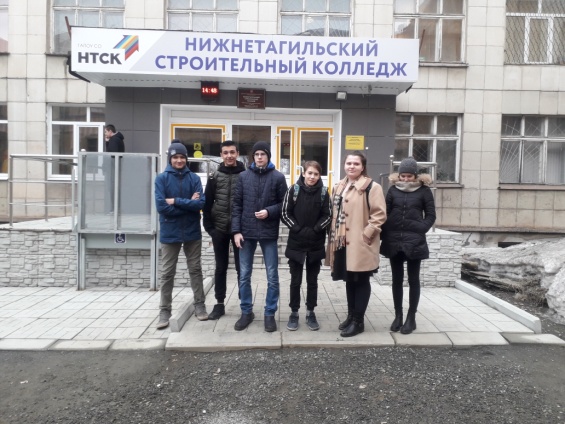 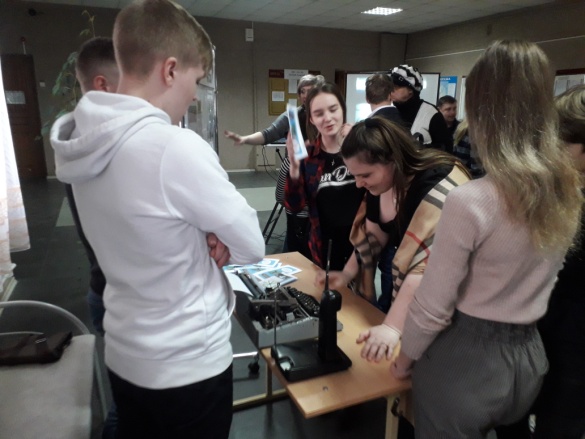 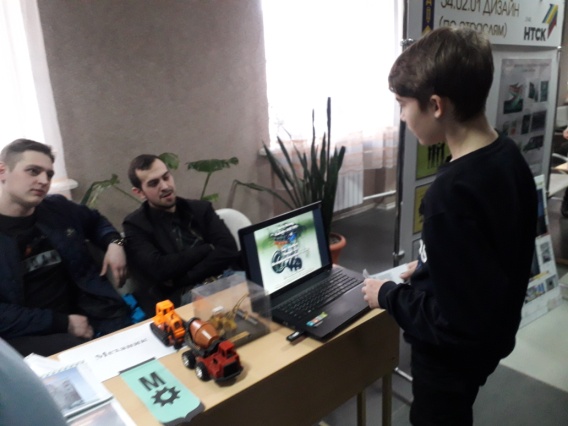 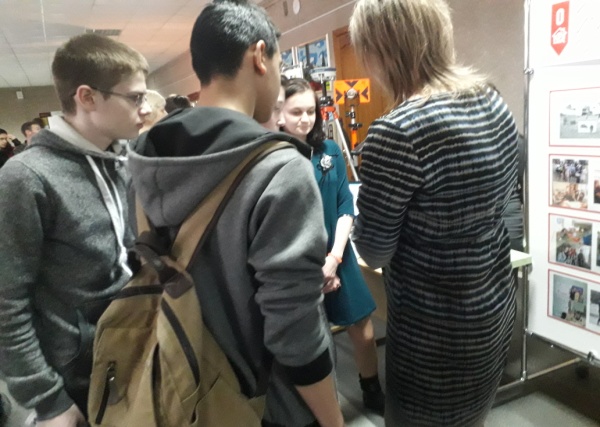 